Монгол Улсын Их Хурлын Хууль зүйн байнгын хорооны 2021 оны 06 дугаар тогтоолын хоёрдугаар хавсралтНЭР ДЭВШИХ ТУХАЙ ХҮСЭЛТТовч удирдамж: Шүүхийн ерөнхий зөвлөлийн эсхүл Шүүхийн сахилгын хорооны шүүгч бус гишүүнд нэр дэвших тухай хүсэлт гаргахдаа энэхүү загварт асуусан асуулт, шаардсан мэдээлэл бүрийн дор /ард/ хариултаа үнэн зөв, бүрэн дүүрэн бичнэ. Компьютерын програм ашиглаж бичсэн хүсэлтийг цаасаар хэвлэж гарын үсэг зурах бөгөөд уг эх хувь, түүний хавсралтыг Хууль зүйн байнгын хороонд хүргүүлнэ. Мөн, нэр дэвших тухай хүсэлтийг Word-ын файлаар цахим шуудан /сонгон шалгаруулах тухай зард заасан хаяг/-аар тус байнгын хороонд явуулна.НЭГ. ХҮСЭЛТ ГАРГАГЧИЙН ТОВЧ ТАНИЛЦУУЛГА: ХОЁР. ХИЙХ АЖИЛ, НЭР ДЭВШСЭН ҮНДЭСЛЭЛЭЭ БИЧСЭН ТАЙЛБАРГУРАВ. МЭРГЭЖЛИЙН ҮЙЛ АЖИЛЛАГААНЫ ТАНИЛЦУУЛГАХавсралт: Нэр дэвших тухай хүсэлтэд журмын 5.1-д заасан дараах баримт бичгийг хавсаргана:-төрийн албан хаагчийн анкет;-иргэний үнэмлэхийн хуулбар;-нийгмийн даатгалын дэвтрийн хуулбар, эсхүл түүнтэй адилтгах баримт бичиг;-эрх зүйн бакалаврын, эсхүл түүнээс дээш боловсролын зэргийн дипломын хуулбар; -хууль зүйн өндөр мэргэшилтэй гэдгийг нотлох харуулсан үйл ажиллагааны талаарх баримт;	-эрх зүйч мэргэжлээр 10-аас доошгүй жил ажилласныг нотлох баримт;-хүсэлт гаргагчийн талаарх тодорхойлолт /гурваас доошгүй/;-энэхүү загварт заасан барим бичиг; -холбогдох бусад баримт.Хүсэлт гаргагч:Эцэг/эхийн нэр: ДоржӨөрийн нэр:  Миеэгомбо Гарын үсэг: . . . . . . . . . . . . . . . . . . . . . . . . . . . . . . . . . . . . . . . . . . . . . . . . . . . . . . . . . . . . . . Он, сар, өдөр: 2021 оны 03 дугаар сарын 30-ны өдөр--- оОо ---1.1Эцэг/эхийн нэр:    ДоржУргийн овог: СогоотНэр: Миеэгомбо      Хүйс: Эрэгтэй                    1.2Нэр дэвших тухай хүсэлт гаргаж буй албан тушаал Шүүхийн ерөнхий зөвлөлийн эсхүл Шүүхийн сахилгын хорооны шүүгч бус гишүүний аль нэгийг бичнэ.1.2Шүүхийн  сахилгын хорооны шүүгч бус гишүүн1.3Иргэний харьяалалМонгол Улсын иргэн мөн үү /тийм эсхүл үгүй гэж бичих/.1.3Тийм1.4Насны дээр хязгаарТөрийн алба хаах насны дээд хязгаарт хүрсэн үү /тийм эсхүл үгүй гэж бичих/.1.4Үгүй1.5Улс төрийн болон намын удирдах албан тушаалСүүлийн таван жил улс төрийн албан тушаал болон улс төрийн намын удирдах албан тушаал эрхэлж байгаа юу, эсхүл эрхэлж байсан уу /тийм эсхүл үгүй гэж бичих, тийм гэж хариулсан бол холбогдох баримт бичгийн хуулбарыг хавсаргах, ямар албан тушаалыг ямар хугацаанд эрхэлж байгаа эсхүл эрхэлж байсан талаараа хамгийн сүүлийнхээс нь эхлэн он дарааллаар бичих/.1.5Үгүй1.6Шүүгчийн албан тушаалШүүгчээр ажиллаж байгаа юу, эсхүл ажиллаж байсан уу /тийм эсхүл үгүй гэж бичих, тийм гэж хариулсан бол холбогдох баримт бичгийн хуулбарыг хавсаргах, аль шүүхэд ямар хугацаанд шүүгчээр ажиллаж байгаа эсхүл байсан талаараа хамгийн сүүлийнхээс нь эхлэн он дарааллаар бичих/.1.6Үгүй1.7Шүүхийн ерөнхий зөвлөлийн гишүүнШүүхийн ерөнхий зөвлөлийн гишүүнээр ажиллаж байгаа юу, эсхүл ажиллаж байсан уу /тийм эсхүл үгүй гэж бичих, тийм гэж хариулсан бол холбогдох баримт бичгийн хуулбарыг хавсаргах, уг албан тушаалыг ямар хугацаанд эрхэлж байгаа эсхүл байсан талаараа хамгийн сүүлийнхээс нь эхлэн он дарааллаар бичих/.1.7Үгүй1.8Шүүхийн сахилгын хорооны гишүүнШүүхийн сахилгын хорооны гишүүнээр ажиллаж байгаа юу, эсхүл ажиллаж байсан уу /тийм эсхүл үгүй гэж бичих, тийм гэж хариулсан бол холбогдох баримт бичгийн хуулбарыг хавсаргах, уг албан тушаалыг ямар хугацаанд эрхэлж байгаа эсхүл байсан талаараа хамгийн сүүлийнхээс нь эхлэн он дарааллаар бичих/.1.8Үгүй1.9Шүүхийн захиргааны байгууллагын ажилтанШүүхийн захиргааны байгууллагын ажилтны ажил, албан тушаал эрхэлж байгаа юу, эсхүл эрхэлж байсан уу /тийм эсхүл үгүй гэж бичих, тийм гэж хариулсан бол холбогдох баримт бичгийн хуулбарыг хавсаргах, уг ажил, албан тушаалыг ямар хугацаанд эрхэлж байгаа эсхүл байсан талаараа хамгийн сүүлийнхээс нь эхлэн он дарааллаар бичих/.1.9Үгүй1.10ХуульчХуульчийн мэргэжлийн үйл ажиллагаа эрхлэх зөвшөөрөлтэй юу, эсхүл ийм зөвшөөрөлтэй байсан уу /тийм эсхүл үгүй гэж бичих, тийм гэж хариулсан бол холбогдох баримт бичгийн хуулбарыг хавсаргах, уг зөвшөөрлийг ямар хугацаанд эзэмшиж байгаа эсхүл байсан талаараа хамгийн сүүлийнхээс нь эхлэн он дарааллаар бичих/.1.10Тийм. Хуульчийн 4500 (2014 оны 7 дугаар сарын 07-ны өдөр олгосон) дугаартай гэрчилгээтэй.1.11ӨмгөөлөгчӨмгөөллийн үйл ажиллагаа эрхлэх эрхтэй юу, эсхүл ийм эрхтэй байсан уу /тийм эсхүл үгүй гэж бичих, тийм гэж хариулсан бол холбогдох баримт бичгийн хуулбарыг хавсаргах, уг эрхийг ямар хугацаанд эдэлж байгаа эсхүл байсан талаараа хамгийн сүүлийнхээс нь эхлэн он дарааллаар бичих/.1.11Тийм.2003 оны 01 дүгээр сарын 31-ний өдрөөс Хуульчийн эрх зүйн байдлын тухай хууль үйлчилж эхлэх хүртэл хугацаанд буюу 2013 оны 04 дүгээр сарын 15-ны өдрийг хүртэл өмгөөллийн үйл ажиллагаа эрхлэх зөвшөөрөлтэй байсан.  Хуульчийн эрх зүйн байдлын тухай хуулийн дагуу хуульчийн мэргэжлийн үйл ажиллагаа эрхлэх зөвшөөрлийн гэрчилгээг авсны дараа өмгөөллийн үйл ажиллагаа эрхлэх бүртгэлийг УДШ-д, Өмгөөлөгчдийн холбоонд хийлгээгүй.1.12ПрокурорПрокурорын албан тушаал эрхэлж байгаа юу, эсхүл байсан уу /тийм эсхүл үгүй гэж бичих, тийм гэж хариулсан бол холбогдох баримт бичгийн хуулбарыг хавсаргах, уг албан тушаалыг ямар хугацаанд эрхэлж байгаа эсхүл байсан талаараа хамгийн сүүлийнхээс нь эхлэн он дарааллаар бичих/.1.12Үгүй1.13Эрүүгийн хариуцлагаЭрүүгийн хариуцлага хүлээж байсан уу /тийм эсхүл үгүй гэж бичих, тийм гэж хариулсан бол холбогдох баримт бичгийн хуулбарыг хавсаргах, хамгийн сүүлийнхээс нь эхлэн он дарааллаар бичих/.1.13Үгүй1.14Сахилгын шийтгэлСахилгын шийтгэлээр ажлаас халагдаж эсхүл огцорч байсан уу /тийм эсхүл үгүй гэж бичих, тийм гэж хариулсан бол холбогдох баримт бичгийн хуулбарыг хавсаргах, хамгийн сүүлийнхээс нь эхлэн он дарааллаар бичих/.1.14Үгүй2.1Шүүхийн ерөнхий зөвлөлийн эсхүл Шүүхийн сахилгын хорооны гишүүний хувьд хийх ажил, уг албан тушаалд нэр дэвшсэн үндэслэлээ тайлбарлаж тодорхой, ойлгомжтой бичнэ /энэ хоёр албан тушаалын аль нэг орон тоог нь сонгож, тайлбарыг 500-1000 үгэнд багтаана/2.1             Шүүхийн сахилгын хорооны үйл ажиллагаа нь шүүгч хараат бус байж Үндсэн хууль, түүнд нийцсэн бусад хууль, Монгол Улсын олон улсын гэрээнд захирагдах нөхцөлийг хангах хөшүүрэг, шударга ёсыг тогтоох, арга хэрэгсэл, нөгөө талаас шүүх эрх мэдэл, шүүгч рүү чиглэсэн хувь хүн, хуулийн этгээд, албан тушаалтны санаатай болон санамсаргүй дайралт, гүтгэлэг, эндүүрлээс шүүгчийг хаацайлах хоёрдмол үүрэгтэй байгууллага болж, үүгээрээ сахилгын хороо нь Монгол Улсын Шүүхийн тухай хуулиар хүлээсэн үндсэн чиг үүргээс гадна шүүхийн хүний нөөцийг төлөвшүүлэх, бэхжүүлэх, шүүхэд итгэх ард түмний итгэлийг “дэнслэх” давхар үүргүүдийг ч шүүхийн хамт үүрч гүйцэтгэх, нэн хариуцлагатай, хуульч (гишүүн)-аас өндөр хариуцлага, ёс зүй, эрх зүйн ухамсар шаардсан ажил болохыг ойлгож, улмаар шинэ Үндсэн хууль (1992 оны)-аар тогтоосон парламентын бүгд найрамдах төрийн байгуулал, өрсөлдөөнт эдийн засгийн тогтолцоо, нийгмийн хөгжилд шүүх эрх мэдэл-шүүгч хараат бус, шударга байхын чухлыг ухаарч энэ албан тушаалд томилогдохоор хүсч өөрийн нэрийг дэвшүүлсэн.               Сахилгын хорооны гишүүнээр томилогдсон тохиолдолд гүйцэтгэх ёстой хуулиар хүлээсэн чиг үүргийг хэрэгжүүлэхдээ Монгол Улсын Үндсэн хууль, шүүх эрх мэдэл, өнөөгийн Монгол Улсын нийгмийн байгуулалын онцлог болон нийгмийн сэтгэл зүй дэх шүүхийн байр суурьтай уялдаатайгаар дараах хэд хэдэн зүйлийг чухалчламаар... Үүнд:Шинэ Үндсэн хуульд төрийн эрх мэдлийг хуваарилсан байдлаас хамааралтайгаар, түүнчлэн хууль тогтоогчийн зүгээс Үндсэн хуулийн хүрээнд органик болон ердийн хуулиудыг баталж мөрдүүлэхэд “гажуу” хэлбэржүүлж бий болгосон тогтолцоонд өнгөрүүлсэн 29 жилийн хугацаанд Ерөнхийлөгчийн институциэс шүүх эрх мэдэл (шүүх, шүүгч)-д нөлөөлж байсан сөрөг нөлөөллийн улмаас “хонгилын шүүх” гэдэг нэр хоч бий болж өнөөг хүртэл шүүх, шүүгчийн нэрнээс салахгүй байгааг таслан зогсоох, шүүхэд итгэх ардын итгэлийг сэргээх үүрэг шинээр байгуулагдах Сахилгын хорооны анхны сорилт байх болов уу. Сахилгын хорооны шийдвэрийг хуульд заасан тохиолдолд Улсын Дээд шүүх хяналтын шатны сахилгын хэргийн хуралдаанаар эцэслэхээр хуульчилсан нь  хорооны хэрэг үүсгэх, хэргийг хянан хэлэлцэх тохиолдол бүрийн ард шударга ёс, шүүхийн нэр хүнд, шүүхэд итгэх итгэл мөн л хөндөгдөхөөс арагүйд хүргэнэ. Эдгээр нөхцөл байдал нь Сахилгын хорооноос хуульд захирагдаж шударга ажиллахыг л шаардаж байгаа.Нөгөө талаас, сахилгын хорооны үйл ажиллагааг Шүүхийн тухай хуульд нарийвчлан зохицуулж, сахилгын хэргийг хянан шийдвэрлэх процессыг хуульчлахдаа сахилгын хорооны шүүгч гишүүн болон шүүгч бус гишүүний тооны харьцааг хорооны хуралдаан, хянан үзэх хуралдаанд урвуу харьцаатай байхаар тусгасаныг сахилгын хорооны эдгээр хуралдааны явцад зөв хэлбэржүүлэхгүй бол цаашид шүүгчийн сахилгын хэргийг шийдвэрлэхэд сахилгын хорооны шүүгч болон шүүгч бус гишүүдийн дунд талцал бий болох, улмаар хэргийг хянан шийдвэрлэхэд илрэхэд төвөгтэй субъектив хандлагыг гишүүдийн дунд үүсгэж болзошгүйг онцгойлон анхаарууштай санагдсаныг дурдъя. Сахилгын хорооны гишүүд сахилгын хорооны ажлын албанд хэт “хөтлөгдөх”, тэдний “гарыг харж” хэвшвэл шинэ тутам байгууллагын үйл ажиллагаанд сөрөг нөлөөтэй байж болзошгүйг анхаарч ажиллах болно.Мөн, сахилгын хорооны гишүүдэд нийгмийн сүлжээгээр ихэвчлэн илэрдэг нийгмийн сэтгэл зүйн сөрөг хандлагуудад автахгүй байх, улстөрийн нам, хүчнүүд, улстөрчийн явцуу сонирхол бүхий үйл ажиллагаа, өдөөн хатгалгад автахгүй байх хүндхэн сорилт ч тулгарах биз ээ. Гэсэн хэдий ч төрийн институциэс шүүгчийн хараат бус байдалд нөлөөлдөгийг гажуудлыг арилгах, төрийн эрх мэдлийн хуваарилалтыг сонгодог зарчимд ойртуулахын тулд хууль тогтоогчийн Үндсэн хуульд 2019 онд оруулсан нэмэлт, өөрчлөлт, түүний хүрээнд  шинэчлэн найруулсан Шүүхийн тухай хуулийн орчинд ажиллах энэ боломжийг нэг давуу тал гэж үзэх ёстой, шүүхийг шинэтгэх, алдагдсан нэр хүндийг сэргээх, шударга ёсыг тогтоох боломж гэж харж байна.Сахилгын хорооны гишүүн нь өөрт хуулиар олгосон бүрэн эрхэд дулдуйдан шүүгчийн хараат бус байдалд халдах аюулыг өөртөө ямагт тээж байгаагаа сайтар ухамсарлууштай.(Үгийн тоо 525)Д/дШалгуур үзүүлэлт3.1Боловсрол Дээд боловсрол эзэмшсэн сургууль тус бүрийг сүүлд төгссөн сургуулиас нь эхлэн он дарааллаар жагсааж, холбогдох нотлох баримтыг хавсаргана. Сургууль тус бүрд суралцсан хугацаа, авсан зэрэг, огноог бичнэ.3.12001-2003 онд Монгол Улсын Их Сургуулийн магистрантурт суралцаж төгсгөсөн, хууль зүйн магистрын зэрэг.1997-2001 онд Монгол Улсын Их Сургуулийн Хууль зүйн сургуульд суралцаж төгсгөсөн, эрх зүйч мэргэжилтэй, хууль зүйн бакалаврын зэрэг.3.2Эрх зүйч мэргэжлээр ажилласан байдалХүсэлт гарагч нь эрх зүйч мэргэжлээр ажилласан ажлыг хамгийн сүүлийнхээс нь эхлэн он дарааллаар тодорхойлон бичих бөгөөд ажил тус бүрийг эрхэлж байсныг нотлох баримтыг хавсаргана. Ажил тус бүрийг тодорхойлохдоо дараах мэдээллийг заавал бичнэ:-албан тушаалын нэр, ажлын газрын хаяг, ажилласан хугацаа; -ажлын байрны тодорхойлолтын гол агуулга;-удирдах албан тушаалтны нэр, холбоо барих мэдээлэл /утасны дугаар, цахим шуудангийн хаяг, ажлын газрын хаяг зэрэг/; -тухайн албан тушаал эрхэлж байхдаа хамтран ажиллаж байсан, өөрийн удирдлагад ажиллаж байсан, ажил хэргийн харилцаатай байсан таваас доошгүй хүний нэр /нэрс аль болох давхцахгүй байх/, холбоо барих мэдээлэл /утасны дугаар, цахим шуудангийн хаяг, ажлын газрын хаяг зэрэг/.Албан тушаалын нэр,ажлын байрны тодорхойлолтын гол агуулгаАжлын газрын хаягАжилласан хугацааУдирдах албан тушаалтанАжил хэргийн харилцаатай хүмүүсийн талаарх мэдээлэлАжил хэргийн харилцаатай хүмүүсийн талаарх мэдээлэлАжил хэргийн харилцаатай хүмүүсийн талаарх мэдээлэл“Шунхлай групп” ХХК-д хуульч, ахлах хуульчаар ажилласан.Компанийн өдөр тутмын үйл ажиллагаатай холбоотой гэрээ хэлцэл, тушаал шийдвэрийг Монгол Улсын хууль тогтоомжид нийцүүлэх, компанийн хууль ёсны эрх ашиг, сонирхолыг хууль тогтоомжийн хүрээнд хамгаалах, компанийн худалдааны үйл ажиллагаанаас үүссэн авлага, маргааныг шүүхээр шийдвэрлүүлэх, шийдвэр гүйцэтгэлийн журмаар барагдуулахХан-Уул дүүргийн 1 дүгээр хороо, Чингис хааны нэрэмжит өргөн чөлөө, Капиталхаус 3 давхар. 2003-2011“Шунхлай групп” ХХК-д хуульч, ахлах хуульчаар ажилласан.Компанийн өдөр тутмын үйл ажиллагаатай холбоотой гэрээ хэлцэл, тушаал шийдвэрийг Монгол Улсын хууль тогтоомжид нийцүүлэх, компанийн хууль ёсны эрх ашиг, сонирхолыг хууль тогтоомжийн хүрээнд хамгаалах, компанийн худалдааны үйл ажиллагаанаас үүссэн авлага, маргааныг шүүхээр шийдвэрлүүлэх, шийдвэр гүйцэтгэлийн журмаар барагдуулахХан-Уул дүүргийн 1 дүгээр хороо, Чингис хааны нэрэмжит өргөн чөлөө, Капиталхаус 3 давхар. 2003-2011“Шунхлай групп” ХХК-д хуульч, ахлах хуульчаар ажилласан.Компанийн өдөр тутмын үйл ажиллагаатай холбоотой гэрээ хэлцэл, тушаал шийдвэрийг Монгол Улсын хууль тогтоомжид нийцүүлэх, компанийн хууль ёсны эрх ашиг, сонирхолыг хууль тогтоомжийн хүрээнд хамгаалах, компанийн худалдааны үйл ажиллагаанаас үүссэн авлага, маргааныг шүүхээр шийдвэрлүүлэх, шийдвэр гүйцэтгэлийн журмаар барагдуулахХан-Уул дүүргийн 1 дүгээр хороо, Чингис хааны нэрэмжит өргөн чөлөө, Капиталхаус 3 давхар. 2003-2011“Шунхлай групп” ХХК-д хуульч, ахлах хуульчаар ажилласан.Компанийн өдөр тутмын үйл ажиллагаатай холбоотой гэрээ хэлцэл, тушаал шийдвэрийг Монгол Улсын хууль тогтоомжид нийцүүлэх, компанийн хууль ёсны эрх ашиг, сонирхолыг хууль тогтоомжийн хүрээнд хамгаалах, компанийн худалдааны үйл ажиллагаанаас үүссэн авлага, маргааныг шүүхээр шийдвэрлүүлэх, шийдвэр гүйцэтгэлийн журмаар барагдуулахХан-Уул дүүргийн 1 дүгээр хороо, Чингис хааны нэрэмжит өргөн чөлөө, Капиталхаус 3 давхар. 2003-2011“Шунхлай групп” ХХК-д хуульч, ахлах хуульчаар ажилласан.Компанийн өдөр тутмын үйл ажиллагаатай холбоотой гэрээ хэлцэл, тушаал шийдвэрийг Монгол Улсын хууль тогтоомжид нийцүүлэх, компанийн хууль ёсны эрх ашиг, сонирхолыг хууль тогтоомжийн хүрээнд хамгаалах, компанийн худалдааны үйл ажиллагаанаас үүссэн авлага, маргааныг шүүхээр шийдвэрлүүлэх, шийдвэр гүйцэтгэлийн журмаар барагдуулахХан-Уул дүүргийн 1 дүгээр хороо, Чингис хааны нэрэмжит өргөн чөлөө, Капиталхаус 3 давхар. 2003-2011“Шунхлай групп” ХХК-д хуульч, ахлах хуульчаар ажилласан.Компанийн өдөр тутмын үйл ажиллагаатай холбоотой гэрээ хэлцэл, тушаал шийдвэрийг Монгол Улсын хууль тогтоомжид нийцүүлэх, компанийн хууль ёсны эрх ашиг, сонирхолыг хууль тогтоомжийн хүрээнд хамгаалах, компанийн худалдааны үйл ажиллагаанаас үүссэн авлага, маргааныг шүүхээр шийдвэрлүүлэх, шийдвэр гүйцэтгэлийн журмаар барагдуулахХан-Уул дүүргийн 1 дүгээр хороо, Чингис хааны нэрэмжит өргөн чөлөө, Капиталхаус 3 давхар. 2003-2011“Шунхлай групп” ХХК-д хуульч, ахлах хуульчаар ажилласан.Компанийн өдөр тутмын үйл ажиллагаатай холбоотой гэрээ хэлцэл, тушаал шийдвэрийг Монгол Улсын хууль тогтоомжид нийцүүлэх, компанийн хууль ёсны эрх ашиг, сонирхолыг хууль тогтоомжийн хүрээнд хамгаалах, компанийн худалдааны үйл ажиллагаанаас үүссэн авлага, маргааныг шүүхээр шийдвэрлүүлэх, шийдвэр гүйцэтгэлийн журмаар барагдуулахХан-Уул дүүргийн 1 дүгээр хороо, Чингис хааны нэрэмжит өргөн чөлөө, Капиталхаус 3 давхар. 2003-2011“Шунхлай групп” ХХК-д хуульч, ахлах хуульчаар ажилласан.Компанийн өдөр тутмын үйл ажиллагаатай холбоотой гэрээ хэлцэл, тушаал шийдвэрийг Монгол Улсын хууль тогтоомжид нийцүүлэх, компанийн хууль ёсны эрх ашиг, сонирхолыг хууль тогтоомжийн хүрээнд хамгаалах, компанийн худалдааны үйл ажиллагаанаас үүссэн авлага, маргааныг шүүхээр шийдвэрлүүлэх, шийдвэр гүйцэтгэлийн журмаар барагдуулахХан-Уул дүүргийн 1 дүгээр хороо, Чингис хааны нэрэмжит өргөн чөлөө, Капиталхаус 3 давхар. 2003-2011“Шунхлай групп” ХХК-д хуульч, ахлах хуульчаар ажилласан.Компанийн өдөр тутмын үйл ажиллагаатай холбоотой гэрээ хэлцэл, тушаал шийдвэрийг Монгол Улсын хууль тогтоомжид нийцүүлэх, компанийн хууль ёсны эрх ашиг, сонирхолыг хууль тогтоомжийн хүрээнд хамгаалах, компанийн худалдааны үйл ажиллагаанаас үүссэн авлага, маргааныг шүүхээр шийдвэрлүүлэх, шийдвэр гүйцэтгэлийн журмаар барагдуулахХан-Уул дүүргийн 1 дүгээр хороо, Чингис хааны нэрэмжит өргөн чөлөө, Капиталхаус 3 давхар. 2003-2011“Шунхлай групп” ХХК-д хуульч, ахлах хуульчаар ажилласан.Компанийн өдөр тутмын үйл ажиллагаатай холбоотой гэрээ хэлцэл, тушаал шийдвэрийг Монгол Улсын хууль тогтоомжид нийцүүлэх, компанийн хууль ёсны эрх ашиг, сонирхолыг хууль тогтоомжийн хүрээнд хамгаалах, компанийн худалдааны үйл ажиллагаанаас үүссэн авлага, маргааныг шүүхээр шийдвэрлүүлэх, шийдвэр гүйцэтгэлийн журмаар барагдуулахХан-Уул дүүргийн 1 дүгээр хороо, Чингис хааны нэрэмжит өргөн чөлөө, Капиталхаус 3 давхар. 2003-2011“Шунхлай групп” ХХК-д хуульч, ахлах хуульчаар ажилласан.Компанийн өдөр тутмын үйл ажиллагаатай холбоотой гэрээ хэлцэл, тушаал шийдвэрийг Монгол Улсын хууль тогтоомжид нийцүүлэх, компанийн хууль ёсны эрх ашиг, сонирхолыг хууль тогтоомжийн хүрээнд хамгаалах, компанийн худалдааны үйл ажиллагаанаас үүссэн авлага, маргааныг шүүхээр шийдвэрлүүлэх, шийдвэр гүйцэтгэлийн журмаар барагдуулахХан-Уул дүүргийн 1 дүгээр хороо, Чингис хааны нэрэмжит өргөн чөлөө, Капиталхаус 3 давхар. 2003-2011“Шунхлай групп” ХХК-д хуульч, ахлах хуульчаар ажилласан.Компанийн өдөр тутмын үйл ажиллагаатай холбоотой гэрээ хэлцэл, тушаал шийдвэрийг Монгол Улсын хууль тогтоомжид нийцүүлэх, компанийн хууль ёсны эрх ашиг, сонирхолыг хууль тогтоомжийн хүрээнд хамгаалах, компанийн худалдааны үйл ажиллагаанаас үүссэн авлага, маргааныг шүүхээр шийдвэрлүүлэх, шийдвэр гүйцэтгэлийн журмаар барагдуулахХан-Уул дүүргийн 1 дүгээр хороо, Чингис хааны нэрэмжит өргөн чөлөө, Капиталхаус 3 давхар. 2003-2011“Шунхлай групп” ХХК-д хуульч, ахлах хуульчаар ажилласан.Компанийн өдөр тутмын үйл ажиллагаатай холбоотой гэрээ хэлцэл, тушаал шийдвэрийг Монгол Улсын хууль тогтоомжид нийцүүлэх, компанийн хууль ёсны эрх ашиг, сонирхолыг хууль тогтоомжийн хүрээнд хамгаалах, компанийн худалдааны үйл ажиллагаанаас үүссэн авлага, маргааныг шүүхээр шийдвэрлүүлэх, шийдвэр гүйцэтгэлийн журмаар барагдуулахХан-Уул дүүргийн 1 дүгээр хороо, Чингис хааны нэрэмжит өргөн чөлөө, Капиталхаус 3 давхар. 2003-2011“Шунхлай групп” ХХК-д хуульч, ахлах хуульчаар ажилласан.Компанийн өдөр тутмын үйл ажиллагаатай холбоотой гэрээ хэлцэл, тушаал шийдвэрийг Монгол Улсын хууль тогтоомжид нийцүүлэх, компанийн хууль ёсны эрх ашиг, сонирхолыг хууль тогтоомжийн хүрээнд хамгаалах, компанийн худалдааны үйл ажиллагаанаас үүссэн авлага, маргааныг шүүхээр шийдвэрлүүлэх, шийдвэр гүйцэтгэлийн журмаар барагдуулахХан-Уул дүүргийн 1 дүгээр хороо, Чингис хааны нэрэмжит өргөн чөлөө, Капиталхаус 3 давхар. 2003-2011“Шунхлай групп” ХХК-д хуульч, ахлах хуульчаар ажилласан.Компанийн өдөр тутмын үйл ажиллагаатай холбоотой гэрээ хэлцэл, тушаал шийдвэрийг Монгол Улсын хууль тогтоомжид нийцүүлэх, компанийн хууль ёсны эрх ашиг, сонирхолыг хууль тогтоомжийн хүрээнд хамгаалах, компанийн худалдааны үйл ажиллагаанаас үүссэн авлага, маргааныг шүүхээр шийдвэрлүүлэх, шийдвэр гүйцэтгэлийн журмаар барагдуулахХан-Уул дүүргийн 1 дүгээр хороо, Чингис хааны нэрэмжит өргөн чөлөө, Капиталхаус 3 давхар. 2003-2011“Шунхлай групп” ХХК-д хуульч, ахлах хуульчаар ажилласан.Компанийн өдөр тутмын үйл ажиллагаатай холбоотой гэрээ хэлцэл, тушаал шийдвэрийг Монгол Улсын хууль тогтоомжид нийцүүлэх, компанийн хууль ёсны эрх ашиг, сонирхолыг хууль тогтоомжийн хүрээнд хамгаалах, компанийн худалдааны үйл ажиллагаанаас үүссэн авлага, маргааныг шүүхээр шийдвэрлүүлэх, шийдвэр гүйцэтгэлийн журмаар барагдуулахХан-Уул дүүргийн 1 дүгээр хороо, Чингис хааны нэрэмжит өргөн чөлөө, Капиталхаус 3 давхар. 2003-2011“Шунхлай групп” ХХК-д хуульч, ахлах хуульчаар ажилласан.Компанийн өдөр тутмын үйл ажиллагаатай холбоотой гэрээ хэлцэл, тушаал шийдвэрийг Монгол Улсын хууль тогтоомжид нийцүүлэх, компанийн хууль ёсны эрх ашиг, сонирхолыг хууль тогтоомжийн хүрээнд хамгаалах, компанийн худалдааны үйл ажиллагаанаас үүссэн авлага, маргааныг шүүхээр шийдвэрлүүлэх, шийдвэр гүйцэтгэлийн журмаар барагдуулахХан-Уул дүүргийн 1 дүгээр хороо, Чингис хааны нэрэмжит өргөн чөлөө, Капиталхаус 3 давхар. 2003-2011“Шунхлай групп” ХХК-д хуульч, ахлах хуульчаар ажилласан.Компанийн өдөр тутмын үйл ажиллагаатай холбоотой гэрээ хэлцэл, тушаал шийдвэрийг Монгол Улсын хууль тогтоомжид нийцүүлэх, компанийн хууль ёсны эрх ашиг, сонирхолыг хууль тогтоомжийн хүрээнд хамгаалах, компанийн худалдааны үйл ажиллагаанаас үүссэн авлага, маргааныг шүүхээр шийдвэрлүүлэх, шийдвэр гүйцэтгэлийн журмаар барагдуулахХан-Уул дүүргийн 1 дүгээр хороо, Чингис хааны нэрэмжит өргөн чөлөө, Капиталхаус 3 давхар. 2003-2011“Шунхлай групп” ХХК-д хуульч, ахлах хуульчаар ажилласан.Компанийн өдөр тутмын үйл ажиллагаатай холбоотой гэрээ хэлцэл, тушаал шийдвэрийг Монгол Улсын хууль тогтоомжид нийцүүлэх, компанийн хууль ёсны эрх ашиг, сонирхолыг хууль тогтоомжийн хүрээнд хамгаалах, компанийн худалдааны үйл ажиллагаанаас үүссэн авлага, маргааныг шүүхээр шийдвэрлүүлэх, шийдвэр гүйцэтгэлийн журмаар барагдуулахХан-Уул дүүргийн 1 дүгээр хороо, Чингис хааны нэрэмжит өргөн чөлөө, Капиталхаус 3 давхар. 2003-2011“Шунхлай групп” ХХК-д хуульч, ахлах хуульчаар ажилласан.Компанийн өдөр тутмын үйл ажиллагаатай холбоотой гэрээ хэлцэл, тушаал шийдвэрийг Монгол Улсын хууль тогтоомжид нийцүүлэх, компанийн хууль ёсны эрх ашиг, сонирхолыг хууль тогтоомжийн хүрээнд хамгаалах, компанийн худалдааны үйл ажиллагаанаас үүссэн авлага, маргааныг шүүхээр шийдвэрлүүлэх, шийдвэр гүйцэтгэлийн журмаар барагдуулахХан-Уул дүүргийн 1 дүгээр хороо, Чингис хааны нэрэмжит өргөн чөлөө, Капиталхаус 3 давхар. 2003-2011Өмгөөлөгч2003.01.31-2014.07.07“ЁС” ХХН-д зөвлөхҮйлчлүүлэгчдийн үйл ажиллагааг Монгол Улсын хууль тогтоомжид нийцүүлэн явуулах, эрх ашгийг нь хамгаалах, болзошгүй эрсдлээс урьдчилан сэргийлэхэд хууль зүйн зөвлөгөө, мэдээлэл өгөх чиг үүрэгтэй.(2013) 2015-“ЁС” ХХН-д зөвлөхҮйлчлүүлэгчдийн үйл ажиллагааг Монгол Улсын хууль тогтоомжид нийцүүлэн явуулах, эрх ашгийг нь хамгаалах, болзошгүй эрсдлээс урьдчилан сэргийлэхэд хууль зүйн зөвлөгөө, мэдээлэл өгөх чиг үүрэгтэй.(2013) 2015-“ЁС” ХХН-д зөвлөхҮйлчлүүлэгчдийн үйл ажиллагааг Монгол Улсын хууль тогтоомжид нийцүүлэн явуулах, эрх ашгийг нь хамгаалах, болзошгүй эрсдлээс урьдчилан сэргийлэхэд хууль зүйн зөвлөгөө, мэдээлэл өгөх чиг үүрэгтэй.(2013) 2015-“ЁС” ХХН-д зөвлөхҮйлчлүүлэгчдийн үйл ажиллагааг Монгол Улсын хууль тогтоомжид нийцүүлэн явуулах, эрх ашгийг нь хамгаалах, болзошгүй эрсдлээс урьдчилан сэргийлэхэд хууль зүйн зөвлөгөө, мэдээлэл өгөх чиг үүрэгтэй.(2013) 2015-“ЁС” ХХН-д зөвлөхҮйлчлүүлэгчдийн үйл ажиллагааг Монгол Улсын хууль тогтоомжид нийцүүлэн явуулах, эрх ашгийг нь хамгаалах, болзошгүй эрсдлээс урьдчилан сэргийлэхэд хууль зүйн зөвлөгөө, мэдээлэл өгөх чиг үүрэгтэй.(2013) 2015-“ЁС” ХХН-д зөвлөхҮйлчлүүлэгчдийн үйл ажиллагааг Монгол Улсын хууль тогтоомжид нийцүүлэн явуулах, эрх ашгийг нь хамгаалах, болзошгүй эрсдлээс урьдчилан сэргийлэхэд хууль зүйн зөвлөгөө, мэдээлэл өгөх чиг үүрэгтэй.(2013) 2015-“ЁС” ХХН-д зөвлөхҮйлчлүүлэгчдийн үйл ажиллагааг Монгол Улсын хууль тогтоомжид нийцүүлэн явуулах, эрх ашгийг нь хамгаалах, болзошгүй эрсдлээс урьдчилан сэргийлэхэд хууль зүйн зөвлөгөө, мэдээлэл өгөх чиг үүрэгтэй.(2013) 2015-“ЁС” ХХН-д зөвлөхҮйлчлүүлэгчдийн үйл ажиллагааг Монгол Улсын хууль тогтоомжид нийцүүлэн явуулах, эрх ашгийг нь хамгаалах, болзошгүй эрсдлээс урьдчилан сэргийлэхэд хууль зүйн зөвлөгөө, мэдээлэл өгөх чиг үүрэгтэй.(2013) 2015-“ЁС” ХХН-д зөвлөхҮйлчлүүлэгчдийн үйл ажиллагааг Монгол Улсын хууль тогтоомжид нийцүүлэн явуулах, эрх ашгийг нь хамгаалах, болзошгүй эрсдлээс урьдчилан сэргийлэхэд хууль зүйн зөвлөгөө, мэдээлэл өгөх чиг үүрэгтэй.(2013) 2015-“ЁС” ХХН-д зөвлөхҮйлчлүүлэгчдийн үйл ажиллагааг Монгол Улсын хууль тогтоомжид нийцүүлэн явуулах, эрх ашгийг нь хамгаалах, болзошгүй эрсдлээс урьдчилан сэргийлэхэд хууль зүйн зөвлөгөө, мэдээлэл өгөх чиг үүрэгтэй.(2013) 2015-“ЁС” ХХН-д зөвлөхҮйлчлүүлэгчдийн үйл ажиллагааг Монгол Улсын хууль тогтоомжид нийцүүлэн явуулах, эрх ашгийг нь хамгаалах, болзошгүй эрсдлээс урьдчилан сэргийлэхэд хууль зүйн зөвлөгөө, мэдээлэл өгөх чиг үүрэгтэй.(2013) 2015-“ЁС” ХХН-д зөвлөхҮйлчлүүлэгчдийн үйл ажиллагааг Монгол Улсын хууль тогтоомжид нийцүүлэн явуулах, эрх ашгийг нь хамгаалах, болзошгүй эрсдлээс урьдчилан сэргийлэхэд хууль зүйн зөвлөгөө, мэдээлэл өгөх чиг үүрэгтэй.(2013) 2015-“ЁС” ХХН-д зөвлөхҮйлчлүүлэгчдийн үйл ажиллагааг Монгол Улсын хууль тогтоомжид нийцүүлэн явуулах, эрх ашгийг нь хамгаалах, болзошгүй эрсдлээс урьдчилан сэргийлэхэд хууль зүйн зөвлөгөө, мэдээлэл өгөх чиг үүрэгтэй.(2013) 2015-4“ЁС” ХХН-д зөвлөхҮйлчлүүлэгчдийн үйл ажиллагааг Монгол Улсын хууль тогтоомжид нийцүүлэн явуулах, эрх ашгийг нь хамгаалах, болзошгүй эрсдлээс урьдчилан сэргийлэхэд хууль зүйн зөвлөгөө, мэдээлэл өгөх чиг үүрэгтэй.(2013) 2015-“ЁС” ХХН-д зөвлөхҮйлчлүүлэгчдийн үйл ажиллагааг Монгол Улсын хууль тогтоомжид нийцүүлэн явуулах, эрх ашгийг нь хамгаалах, болзошгүй эрсдлээс урьдчилан сэргийлэхэд хууль зүйн зөвлөгөө, мэдээлэл өгөх чиг үүрэгтэй.(2013) 2015-“ЁС” ХХН-д зөвлөхҮйлчлүүлэгчдийн үйл ажиллагааг Монгол Улсын хууль тогтоомжид нийцүүлэн явуулах, эрх ашгийг нь хамгаалах, болзошгүй эрсдлээс урьдчилан сэргийлэхэд хууль зүйн зөвлөгөө, мэдээлэл өгөх чиг үүрэгтэй.(2013) 2015-“ЁС” ХХН-д зөвлөхҮйлчлүүлэгчдийн үйл ажиллагааг Монгол Улсын хууль тогтоомжид нийцүүлэн явуулах, эрх ашгийг нь хамгаалах, болзошгүй эрсдлээс урьдчилан сэргийлэхэд хууль зүйн зөвлөгөө, мэдээлэл өгөх чиг үүрэгтэй.(2013) 2015-5“ЁС” ХХН-д зөвлөхҮйлчлүүлэгчдийн үйл ажиллагааг Монгол Улсын хууль тогтоомжид нийцүүлэн явуулах, эрх ашгийг нь хамгаалах, болзошгүй эрсдлээс урьдчилан сэргийлэхэд хууль зүйн зөвлөгөө, мэдээлэл өгөх чиг үүрэгтэй.(2013) 2015-“ЁС” ХХН-д зөвлөхҮйлчлүүлэгчдийн үйл ажиллагааг Монгол Улсын хууль тогтоомжид нийцүүлэн явуулах, эрх ашгийг нь хамгаалах, болзошгүй эрсдлээс урьдчилан сэргийлэхэд хууль зүйн зөвлөгөө, мэдээлэл өгөх чиг үүрэгтэй.(2013) 2015-“ЁС” ХХН-д зөвлөхҮйлчлүүлэгчдийн үйл ажиллагааг Монгол Улсын хууль тогтоомжид нийцүүлэн явуулах, эрх ашгийг нь хамгаалах, болзошгүй эрсдлээс урьдчилан сэргийлэхэд хууль зүйн зөвлөгөө, мэдээлэл өгөх чиг үүрэгтэй.(2013) 2015-3.3Эрх зүйчээс бусад мэргэжлээр эрхэлсэн ажил Их, дээд сургууль төгссөнөөс хойш эрх зүйчээс бусад мэргэжлээр эрхэлсэн ажлыг тодорхойлон бичнэ. Ингэхдээ ажилласан байгууллагыг хамгийн сүүлийнхээс нь эхлэн он дарааллаар жагсаах бөгөөд ажил олгогч /эсхүл, удирдах албан тушаалтан/-ийн нэр, хаяг, утасны дугаар, цахим шуудангийн хаяг, цахим хуудас болон ажлын байрны нэрийг бичнэ.Эрх зүйчээс бусад мэргэжлээр эрхэлсэн ажил Их, дээд сургууль төгссөнөөс хойш эрх зүйчээс бусад мэргэжлээр эрхэлсэн ажлыг тодорхойлон бичнэ. Ингэхдээ ажилласан байгууллагыг хамгийн сүүлийнхээс нь эхлэн он дарааллаар жагсаах бөгөөд ажил олгогч /эсхүл, удирдах албан тушаалтан/-ийн нэр, хаяг, утасны дугаар, цахим шуудангийн хаяг, цахим хуудас болон ажлын байрны нэрийг бичнэ.Эрх зүйчээс бусад мэргэжлээр эрхэлсэн ажил Их, дээд сургууль төгссөнөөс хойш эрх зүйчээс бусад мэргэжлээр эрхэлсэн ажлыг тодорхойлон бичнэ. Ингэхдээ ажилласан байгууллагыг хамгийн сүүлийнхээс нь эхлэн он дарааллаар жагсаах бөгөөд ажил олгогч /эсхүл, удирдах албан тушаалтан/-ийн нэр, хаяг, утасны дугаар, цахим шуудангийн хаяг, цахим хуудас болон ажлын байрны нэрийг бичнэ.Эрх зүйчээс бусад мэргэжлээр эрхэлсэн ажил Их, дээд сургууль төгссөнөөс хойш эрх зүйчээс бусад мэргэжлээр эрхэлсэн ажлыг тодорхойлон бичнэ. Ингэхдээ ажилласан байгууллагыг хамгийн сүүлийнхээс нь эхлэн он дарааллаар жагсаах бөгөөд ажил олгогч /эсхүл, удирдах албан тушаалтан/-ийн нэр, хаяг, утасны дугаар, цахим шуудангийн хаяг, цахим хуудас болон ажлын байрны нэрийг бичнэ.3.3Байгууллага Ажлын байрАжилласан огнооАжил олгогч3.3Газрын тосны бүтээгдэхүүн импортлогчдын мэргэжлийн холбооГүйцэтгэх захирал2014-20153.3Монголын Нефть хийн Үндэсний АссоциациГүйцэтгэх захирал2013-20143.3Монгол Улсын Их СургуулийнХууль зүйн сургуульТэнхимийн туслах, дагалдан багш2001-20033.4Хууль зүйн өндөр мэргэшилХүсэлт гарагчийг хууль зүйн өндөр мэргэшилтэй /хууль зүйн өндөр мэдлэг, чадвар, туршлагатай, мэргэжлийн өндөр ёс зүйтэй/ гэдгийг нотлон харуулах хамгийн чухал 10 мэргэжлийн үйл ажиллагааг хамгийн сүүлийнхээс нь эхлэн он дарааллаар бичиж, тодорхойлох бөгөөд үйл ажиллагаа тус бүрийг явуулсныг нотлох баримтыг хавсаргана. Ийм үйл ажиллагаа тус бүрийн талаар дараах мэдээллийг заавал бичнэ.-үйл ажиллагааны нэр, эрхэлсэн газар, хугацаа; -үйл ажиллагааны гол агуулга; -үйл ажиллагааны үр дүн, түүний жишээ; -үйл ажиллагааг удирдсан албан тушаалтны нэр /нэрс аль болох давхцахгүй байх/, холбоо барих мэдээлэл /утасны дугаар, цахим шуудангийн хаяг, ажлын газрын хаяг зэрэг/; -тухайн үйл ажиллагааны хүрээнд хамтран ажиллаж байсан, өөрийн удирдлагад ажиллаж байсан, ажил хэргийн харилцаатай байсан гурваас доошгүй хүний нэр, холбоо барих мэдээлэл /утасны дугаар, цахим шуудангийн хаяг, ажлын газрын хаяг зэрэг/;-хэвлэгдсэн бол эх сурвалжийн ишлэл, түүний хуулбар.Хууль зүйн өндөр мэргэшилХүсэлт гарагчийг хууль зүйн өндөр мэргэшилтэй /хууль зүйн өндөр мэдлэг, чадвар, туршлагатай, мэргэжлийн өндөр ёс зүйтэй/ гэдгийг нотлон харуулах хамгийн чухал 10 мэргэжлийн үйл ажиллагааг хамгийн сүүлийнхээс нь эхлэн он дарааллаар бичиж, тодорхойлох бөгөөд үйл ажиллагаа тус бүрийг явуулсныг нотлох баримтыг хавсаргана. Ийм үйл ажиллагаа тус бүрийн талаар дараах мэдээллийг заавал бичнэ.-үйл ажиллагааны нэр, эрхэлсэн газар, хугацаа; -үйл ажиллагааны гол агуулга; -үйл ажиллагааны үр дүн, түүний жишээ; -үйл ажиллагааг удирдсан албан тушаалтны нэр /нэрс аль болох давхцахгүй байх/, холбоо барих мэдээлэл /утасны дугаар, цахим шуудангийн хаяг, ажлын газрын хаяг зэрэг/; -тухайн үйл ажиллагааны хүрээнд хамтран ажиллаж байсан, өөрийн удирдлагад ажиллаж байсан, ажил хэргийн харилцаатай байсан гурваас доошгүй хүний нэр, холбоо барих мэдээлэл /утасны дугаар, цахим шуудангийн хаяг, ажлын газрын хаяг зэрэг/;-хэвлэгдсэн бол эх сурвалжийн ишлэл, түүний хуулбар.Хууль зүйн өндөр мэргэшилХүсэлт гарагчийг хууль зүйн өндөр мэргэшилтэй /хууль зүйн өндөр мэдлэг, чадвар, туршлагатай, мэргэжлийн өндөр ёс зүйтэй/ гэдгийг нотлон харуулах хамгийн чухал 10 мэргэжлийн үйл ажиллагааг хамгийн сүүлийнхээс нь эхлэн он дарааллаар бичиж, тодорхойлох бөгөөд үйл ажиллагаа тус бүрийг явуулсныг нотлох баримтыг хавсаргана. Ийм үйл ажиллагаа тус бүрийн талаар дараах мэдээллийг заавал бичнэ.-үйл ажиллагааны нэр, эрхэлсэн газар, хугацаа; -үйл ажиллагааны гол агуулга; -үйл ажиллагааны үр дүн, түүний жишээ; -үйл ажиллагааг удирдсан албан тушаалтны нэр /нэрс аль болох давхцахгүй байх/, холбоо барих мэдээлэл /утасны дугаар, цахим шуудангийн хаяг, ажлын газрын хаяг зэрэг/; -тухайн үйл ажиллагааны хүрээнд хамтран ажиллаж байсан, өөрийн удирдлагад ажиллаж байсан, ажил хэргийн харилцаатай байсан гурваас доошгүй хүний нэр, холбоо барих мэдээлэл /утасны дугаар, цахим шуудангийн хаяг, ажлын газрын хаяг зэрэг/;-хэвлэгдсэн бол эх сурвалжийн ишлэл, түүний хуулбар.Хууль зүйн өндөр мэргэшилХүсэлт гарагчийг хууль зүйн өндөр мэргэшилтэй /хууль зүйн өндөр мэдлэг, чадвар, туршлагатай, мэргэжлийн өндөр ёс зүйтэй/ гэдгийг нотлон харуулах хамгийн чухал 10 мэргэжлийн үйл ажиллагааг хамгийн сүүлийнхээс нь эхлэн он дарааллаар бичиж, тодорхойлох бөгөөд үйл ажиллагаа тус бүрийг явуулсныг нотлох баримтыг хавсаргана. Ийм үйл ажиллагаа тус бүрийн талаар дараах мэдээллийг заавал бичнэ.-үйл ажиллагааны нэр, эрхэлсэн газар, хугацаа; -үйл ажиллагааны гол агуулга; -үйл ажиллагааны үр дүн, түүний жишээ; -үйл ажиллагааг удирдсан албан тушаалтны нэр /нэрс аль болох давхцахгүй байх/, холбоо барих мэдээлэл /утасны дугаар, цахим шуудангийн хаяг, ажлын газрын хаяг зэрэг/; -тухайн үйл ажиллагааны хүрээнд хамтран ажиллаж байсан, өөрийн удирдлагад ажиллаж байсан, ажил хэргийн харилцаатай байсан гурваас доошгүй хүний нэр, холбоо барих мэдээлэл /утасны дугаар, цахим шуудангийн хаяг, ажлын газрын хаяг зэрэг/;-хэвлэгдсэн бол эх сурвалжийн ишлэл, түүний хуулбар.Үйл ажиллагааны нэрЭрхэлсэн газар, хугацааҮйл ажиллагааны гол агуулгаҮйл ажиллагааны үр дүн, жишээҮйл ажиллагааг удирдсан албан тушаалтан болон болон хамтран ажилласан 3 хүний  холбоо барих мэдээлэлЭх сурвалжийн ишлэлҮндсэн хуульд нэмэлт өөрчлөлт оруулах шаардлагатай эсэх талаар санал дүгнэлт гаргах чиг үүрэг бүхий ажлын хэсгийг 2016 оны 12 дугаар сарын 21-ний өдөр Ерөнхий сайдын захирамжаар байгуулсан, гишүүнээр орж ажилласанУлаанбаатар,2016-2017 онМонгол Улсын Үндсэн хуульд нэмэлт өөрчлөлт оруулах шаардлага байгаа эсэхийг судлахХязгаарлагдмал хүрээнд буюу эрх зүйн ухамсар соёлын зохих түвшин бүхий иргэд (төрийн захиргааны албан хаагч, цагдаа, шүүх, прокурорын байгууллагад ажиллаж байгаа тусгай албан хаагчид)-ийн дунд санал асуулга явуулах, дүгнэхНэмэлт оруулах, өөрчлөх шаардлагатай заалтууд, тэдгээрийн агуулгыг томъёолох Эдгээрийг нэгтгэн Монгол Улсын Засгийн газарт хүлээлгэн өгөхДүгнэлт, материалыг Засгийн газрын хэрэг эрхлэх газар (Ж.Мөнхбат)-т хүлээлгэж өгсөн.http://itoim.mn/article/%D2%AF%D0%BD%D0%B4%D1%8D%D1%81%D0%BD%D0%B8%D0%B9-%D0%B7%D3%A9%D0%B2%D1%88%D0%B8%D0%BB%D1%86%D0%BB%D0%B8%D0%B9%D0%BD-%D1%85%D2%AF%D1%80%D1%8D%D1%8D%D0%BD%D0%B4-%D2%AF%D0%BD%D0%B4%D1%81%D1%8D%D0%BD-%D1%85%D1%83%D1%83%D0%BB%D1%8C%D0%B4/7336Синдикат толк Улаанбаатар,2018 онХуульч Ж.Сүхбаатар (УИХ гишүүн)Б.Энхбаяр (УИХ гишүүн)Ж.Эрдэнэжамъян (Хууль зүйн дэд сайд асан) нарын хамт Үндсэн хуулийн өөрчлөлт сэдвээр хэлэлцүүлэг ярилцлагыг зохион байгуулсан.Үндсэн хуулийн нэмэлт, өөрчлөлтhttps://mplus.mn/podcast/Syndicate%20Talk,%20%D0%A1%D0%B8%D0%BD%D0%B4%D0%B8%D0%BA%D0%B0%D1%82%20%D1%8F%D1%80%D0%B8%D0%BB%D1%86%D0%BB%D0%B0%D0%B3%D0%B0/syndicate-talk-30-undsen-xuuliin-oorclolt“Хуульчийн нийгмийн хариуцлага” илтгэл Улаанбаатар,2018 онДэвшилт үзэл санаа бүхий хуульчид Авлигын эсрэг өдөрт зориулан бие дааж зохион байгуулсан “Хууль дээдлэх ёс ба авлига, ашиг сонирхлын зөрчил” сэдэвтэй нээлттэй хэлэлцүүлэг Олон нийтэд хүртсэнhttps://www.iaac.mn/news/3775ҮХЦэцэд гаргасан гомдолУлаанбаатар,2018 онҮндсэн хуулиар хүлээсэн зөрчиж “Ард түмний элч байх” үүрэг, улмаар Үндсэн хуулийг сахих тангарагаа зөрчиж байна гэж үзэж УИХ-ын гишүүн Б.Наранхүүг Үндсэн хуулийн цэцэд өгсөнОлон нийтэд хүртсэн, хариуцлага тодорхой хэмжээгээр дээшлүүлсэн. http://itoim.mn/article/4Gh5o/11836Улс төрийн намын эрх зүйн орчныг боловсронгуй болгох тухай, улс төрийн намын болон сонгуулийн санхүүжилт сэдэвт илтгэл, хэлэлцүүлэгУлаанбаатар,2017 онНээлттэй нийгэм форумаас зохион байгууллаа. Хэвлэл мэдээллийн байгууллагын сэтгүүлчид, тоймчид энэхүү уулзалтад оролцсон бөгөөд хуульч Д.Миеэгомбо дээрх сэдвийн хүрээнд илтгэл тавьж санал бодлоо хуваалцсан юм. Олон нийтэд хүртсэн, хэвлэл мэдээлллийн байгууллага олноор оролцож хүртээсэн.http://cdn.eagle.mn/r/28733ШӨХТГазрын дарга О.Магнай  нефть импортлогч компаниудыг “үгсэн хуйвалдсан” гэдэг үндэслэлээр 17 тэрбум төгрөгийн торгууль ногдуулсан шийдвэрийг хууль буст тооцуулах шүүхийн маргаанд өмгөөлөгчдийн багт зөвлөж ажилласанУлаанбаатар,2013 онНэр бүхий компаниудад ногдуулсан нийт 17 тэрбум төгрөгийн торгууль ногдуулсан шийдвэрийг хууль бус болохыг тогтоолгохоор захиргааны хэргийн шүүхэд маргаан үүсгэж шийдвэрлүүлсэн.Торгуулийг бүхэлд нь хүчингүй болгож шийдвэрлүүлсэн. Үгсэн хуйвалдсанталаарх маргааныг шийдвэрлэсэн “шүүхийн практик” ач холбогдол нь эдийн засгийн онолын агуулга бүхий энэ нэр томъёог ойлгож зөв хэрэглэх, стратегийн бараа бүтээгдэхүүний нэр төрөл, тэдгээрийн үнийг тогтоох, зохицуулахад төрийн оролцоо, хувийн өмчит хуулийн этгээдийн хүлээх үүрэг гэх мэт олон ойлголтуудыг хэлбэршүүлсэн. 320 дугаар шүүхийн шийдвэр (Хавсралт 1) Газрын тосны бүтээгдэхүүний хуулийг боловсронгуй болгох ажлын хэсэгт Монголын Нефть хийн Үндэсний Ассоциациас оролцсонУлаанбаатар, 2013 онТөрөөс төрийн бус байгууллагад өөрийн зарим чиг үүргийг шилжүүлэн гүйцэтгүүлэх, стратегийн бараа бүтээгдэхүүний импорт, худалдаанд төр хувийн хэвшил хамтран ажиллах эрх зүйн үндсийг тавьсан.Газрын тосны бүтээгдэхүүний импортын тусгай зөвшөөрөл олгоход төрийн бус байгууллага буюу Газрын тосны бүтээгдэхүүн импортлогчдын мэргэжлийн холбоонд гишүүнчлэлтэй байх шаардлага үүссэн. Тодруулбал тухайн салбарт ажиллаж байгаа мэргэшсэн хуулийн этгээд өөрийн салбарын бодлогод бодитой оролцох боломж, эхлэл болсон. Холбогдох хууль тогтоомж, журамГолдмансакс компанийн авлагийг худалдан авах (факторинг) хэлцэлУлаанбаатар, 2010-2011 онЗасгийн газрын шийдвэрээр барьцаалсан байсан “Олон Овоот”-ын алтны ашиглалтын тусгай зөвшөөрлийг нь цуцалсаны улмаас Монгол Улсаас гарч явахдаа нэр бүхий компаниас авах авлагыг худалдсан хэлцэл  Хэлцлийг хийж авлагыг зохих хэмжээнд барагдуулсанХэвлэгдээгүй Ж.Соросын сан, Нээлттэй нийгэм хүрээлэнтэй хамтран МУИС-ХЗС-ийн хэрэгжүүлж байсан “Хууль зүйн клиник сургалт” төслийн хүрээнд “Хууль зүйн клиник сургалт” номыг хамтран зохиогч Улаанбаатар,2003 онХууль зүйн клиник сургалтын агуулгыг тодорхойлохЭрүү, иргэн, захиргааны эрх зүйн чиглэлээр сургалт явуулах аргачлалыг торхойлохОюутнаас шаардлагатай этгээдэд хууль зүйн туслалцаа үзүүлэх, зөвлөгөө өгөх талаарх “дүрэм”, аргачлалыг тодорхойлохМонгол Улс дахь ХЗКСургалтын онцлогНомыг хэвлэж сургалтад ашигласанХэвлэсэнМонгол Улсын Их сургуулийн Хууль зүйн сургуулийн сургалтын тогтолцоог нэг жилээр нэмэгдүүлж 5 жилийн сургалтын тогтолцоонд шилжүүлэх, үүний тулд Практик сургалтын тэнхимийг байгуулах, бэлтгэл ажлыг хангах, шаардлагатай баримт бичгийг боловсруулахУлаанбаатар,2001-2002Практик сургалтын тэнхимийн дүрэм, холбогдох журамуудын төслийг боловсруулахПрактик сургалтын үйл ажиллагаанд оюутныг эрүүгийн болон иргэний, захиргааны эрхийн чиглэлээр дадлагажуулах хөтөлбөрийг тус бүр  боловсруулахДадлагын тайлан бэлтгэх заавар, Дадлагад хяналт тавих, дадлагын тайланг дүгнэх аргачлалыг боловсруулахДадлагын явцад бүтэн жилийн турш тэнхимийн багш нарын ороцох төлөвлөгөө МУИС-ийн Хууль зүйн сургуулийн захирлын тушаалаар батлуулж мөрдсөн, тус сургууль сургалтын 5 жилийн тогтолцоонд шилжсэн.Хэвлэгдээгүй.3.5Мэргэжлийн холбоо, байгууллагын гишүүнчлэлийн талаарМонголын Хуульчдын холбоо, Монголын Өмгөөлөгчдийн холбоо, хууль зүйн эсхүл хүний эрхийн чиглэлээр ажилладаг бусад холбоо, байгууллагад гишүүн бол хамгийн сүүлийнхээс нь эхлэн он дарааллаар нэрлэн бичиж, гишүүнчлэл тус бүрийг нотлох баримтыг хавсаргана.-Мэргэжлийн холбоо, байгууллагын гишүүн болсон огноог бичнэ. Уг байгууллагын гишүүнчлэлийг түдгэлзүүлж, хүчингүй болгож, дуусгавар болгож байсан бол энэ талаар бичиж, шалтгааныг нь тайлбарлана.  -Мэргэжлийн холбоо, байгууллагад эрхэлж байсан албан тушаал, гүйцэтгэсэн чиг үүргийн нэр, огноог хамгийн сүүлийнхээс нь эхлэн он дарааллаар бичнэ.3.5ХЗДХСайдын 2003 оны 1 дүгээр сарын 31-ний өдрийн 23 тоот тушаалаар өмгөөллийн үйл ажиллагаа эрхлэх тусгай зөвшөөрөл авсан, Монголын Өмгөөлөгчдийн холбооны гишүүн болсон. Хуульчийн эрх зүйн байдлын тухай хуулийг баталсанаар хуульчийн мэргэжлийн үйл ажиллагаа эрхлэх зөвшөөрлийн 4500 (2014 оны 7 дугаар сарын 07-ны өдөр олгосон) дугаартай гэрчилгээ авсан.3.6Байгаа бол хэвлүүлсэн бүтээл болон олон нийтэд өгсөн мэдээлэл-Өөрийн боловсруулсан, хянасан ном, өгүүлэл, тайлан, шийдвэр, зөвлөмж зэрэг аливаа хэлбэрээр хэвлүүлсэн материал байгаа бол гарчиг, хэвлэсэн газар, огноог бичнэ. -Өөрийн харьяалагддаг байгууллагын нэрийн өмнөөс бэлдсэн, эсхүл бэлдэхэд оролцсон аливаа хууль тогтоомж, дүрэм, журам, шийдвэр, тайлан, зөвлөмж болон бусад материал байгаа бол түүнийг хэвлэсэн байгууллагын нэр, хаяг, огноо, гол агуулгыг бичнэ. -сүүлийн таван жилийн хугацаанд хэлэлцүүлсэн лекц, илтгэл, нээлтийн үг зэрэг илтгэл, ярианы товч утга, огноо, газар, танилцах арга замыг бичнэ. Тухайн илтгэл, ярианы хуулбарыг хийх боломжгүй бол түүнийг зохион байгуулсан байгууллагын нэр, хаяг, илтгэл, ярианы огноо, товч утгыг бичнэ.  -сүүлийн таван жилийн хугацаанд хэвлэл, мэдээллийн хэрэгсэлд өгсөн ярилцлага, нийтлэлийг хамгийн сүүлийнхээс нь эхлэн жагсааж бичнэ. Ярилцлага, нийтлэлүүдийн огноог зааж, боломжтой бол ярилцлагын тэмдэглэл, дүрс бичлэг, нийтлэлийг хуулбарлан өгнө. Жич: Дээр дурдсан материал тус бүрээс нэгийг хавсаргах бөгөөд боломжтой бол цахимаар үзэх линкийг тусгана.3.62018 он Цензургүй яриа нэвтрүүлэг: https://www.youtube.com/watch?v=z-uyuQuT-eU2018 он. УИХ-ын гишүүн Б.Наранхүүг Үндсэн хууль зөрчсөн үндэслэлээр ҮХЦ-д өгсөн. http://itoim.mn/article/4Gh5o/118362018 Хуульчийн нийгмийн хариуцлага илтгэл https://www.iaac.mn/news/37752017 он Нээлттэй нийгэм хүрээлэнтэй хамтран зохион байгуулсан “Улстөрийн намын санхүүжилт, эрх зүйн орчныг боловсронгуй болгох нь” сэдэвт илтгэл, хэлэлцүүлэг http://cdn.eagle.mn/r/28733http://itoim.mn/article/%D2%AF%D0%BD%D0%B4%D1%8D%D1%81%D0%BD%D0%B8%D0%B9-%D0%B7%D3%A9%D0%B2%D1%88%D0%B8%D0%BB%D1%86%D0%BB%D0%B8%D0%B9%D0%BD-%D1%85%D2%AF%D1%80%D1%8D%D1%8D%D0%BD%D0%B4-%D2%AF%D0%BD%D0%B4%D1%81%D1%8D%D0%BD-%D1%85%D1%83%D1%83%D0%BB%D1%8C%D0%B4/7336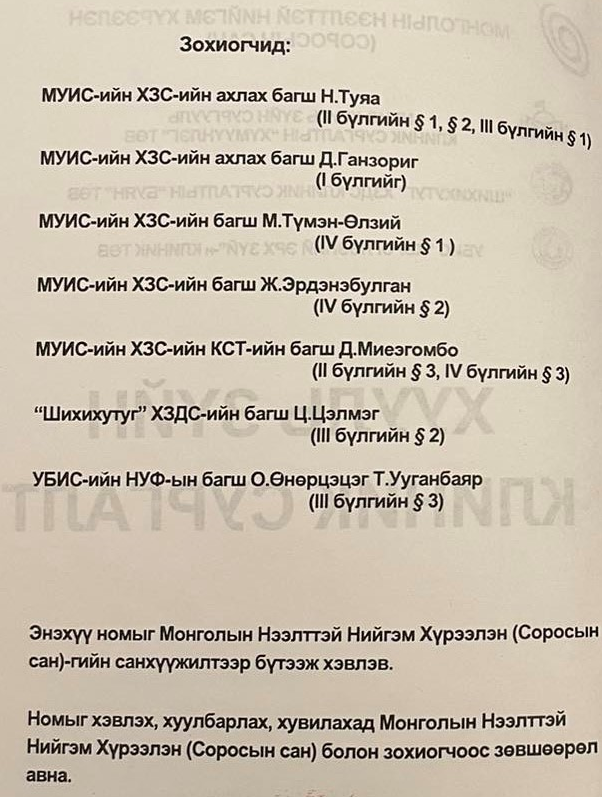 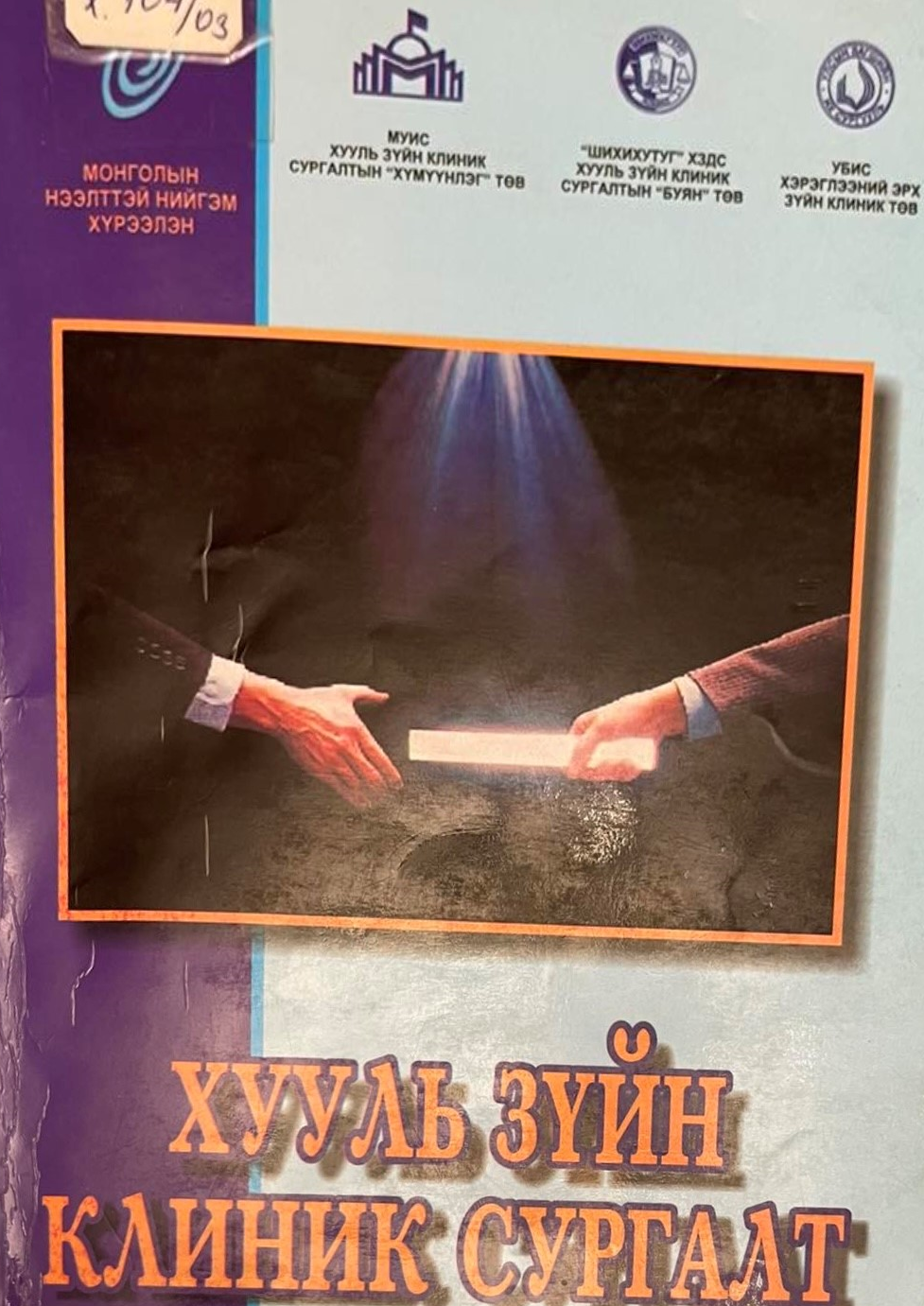 